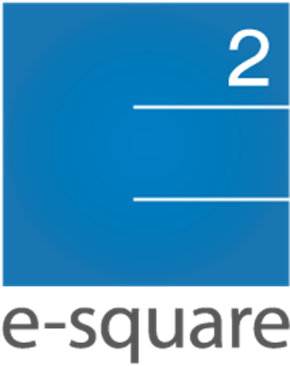 Document reviewReview of the document
Key Stake HoldersCEO Validation
Table of contentsDocument review	2Table of contents	31	Policy objective and scope	42	Supporting documents	63	Supporting tools and systems	7Glossary	8Policy objective and scopeThe Health, Safety and Environmental (HSE) policy enunciates the philosophy and commitment of the company towards environmental protection and management of health and safety of employees, contract workmen (outsourced) and visitors. The enhanced HSE policy is as follows:e-Square as a corporate citizen is committed to demonstrating a high standard of environmental protection, sharing of best practices and provision of a safe and healthy workplace.To achieve this, we shall work towards:•	Identification of HSE risks and opportunities in our operations•	Environmental protection:•	We shall ensure sustainable resource usage.•	We shall work towards meeting our entire electricity demands from renewable energy through onsite or off-site sources.•	We shall implement newer and efficient technologies for waste water recycling and reuse.•	We shall explore and implement measures to mitigate impact of our operations on climate change.•	We shall work towards pollution prevention.•	We shall nurture and promote biodiversity conservation in our owned sites and help in maintaining the ecological balance.•	Eliminating unsafe incidents, prevention of occupational illness and injuries at the workplace:•	We shall identify hazards and assess risks pertaining to our operations on a periodic basis.•	We shall establish safety committees at all locations to monitor and control employee health and safety matters.•	We shall implement a robust governance to review incidents, investigate and strengthen proactive deployment of actions to avoid occurrence or recurrence.•	We shall work on continually improving the maturity of our Emergency response practices for mitigating operational threats and vulnerabilities.•	We shall facilitate necessary Medical assistance to all personnel working in our campuses as deemed appropriate and in line with policy guidelines.•	Determination of compliance obligations, adherence in all operations, monitoring to ensure fulfilment and correction of non-conformities.•	Embedding HSE culture in the organization.•	We will work with all interested parties to continually improve our Health, Safety and Environmental Management System.We shall meet mandated health and safety requirements as a minimum and strive to go beyond regulatory limitations to become an innovative leader in, health and safety and environment management as well to establish benchmarks.Supporting documentsESS New Business Acquisition Process (3P-HR Services)ESS New Business Acquisition Process(Headhunting- Executive Search)ESS Customer Service - Maintain Client Staffing (OSS Management) ProcessSupporting tools and systemsHRISESS CVs data baseLinkedIn premier tool - (Search Engine)Rozee.pk Portal - (Search Engine)DIB connect - (Payment Portal)HBL portal - (Payment Portal)SCB Straight2Bank - (Payment Portal)JS connect - (Payment Portal)Glossarye-squaree-squaree-squareHealth, Safety and Environmental Policy (HSE) Health, Safety and Environmental Policy (HSE) Health, Safety and Environmental Policy (HSE) Business Policy Engineering Project StandardizationBusiness Policy Engineering Project StandardizationBusiness Policy Engineering Project StandardizationVersion #1July 2016VersionNameDateModificationsV0Mohammad Tariq2ndOctober, 2016Input from concerns. DepartmentNameSignatureDateBDU SouthShahid SheikhHR & AdminSami SajidBDU NorthMazhar HussainBDU SouthWasi Uz ZamanAccountsZameer UddinNameEntitySignatureDateVersionJaved SheikhESSWordDefinition3PThird PartyBDUBusiness Development UnitCEOChief Executive officerCVCurriculum VitaeDIBDubai Islamic BankESSE-Square ServicesHBLHabib Bank LimitedHRHuman RecourseHRISHuman Recourse Information System JSJS BankKPIKey Performance IndicatorMoUMemorandum of UnderstandingOSSOutsource Staffing ServiceSCBStandard Chartered BankSLAService Level AgreementSOPStandard Operating ProcedureV0…1Document version